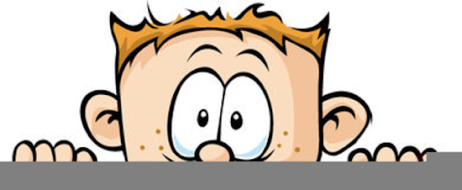 Peek at Our WeekParent Resources: Our focus this week is touch.Standard FocusActivityHome Extension ActivityBegins to use senses to observe and experience the environmentUses senses to explore and understand their social and physical environmentTouch bag game:Place items in a bag and have the children put their hand in and identify the object just using their sense of touch.Make a touch bags at home using a pillowcase and items around your house.  Take turn putting your hand in the bag and guessing what you chose.Begins to use senses to observe and experience the environmentUses senses to explore and understand their social and physical environmentWhile eating apples slices, apple chips, dried apples and apple sauce concentrate on feeling and describing the different textures of each item. Record the children’s responses and hang in room.You could do a similar activity using potatoes.  Eat mashed potatoes, French fries and potato chips.  Talk about how each item is made from potatoes but looks and feels different.Uses senses to explore and understand their social and physical environmentBegins to use senses to observe and experience the environmentUses imagination and creativity to express self through open-ended, diverse and process-oriented art experiences with intentionThe children will be given the pictured items and asked to build an apple tree.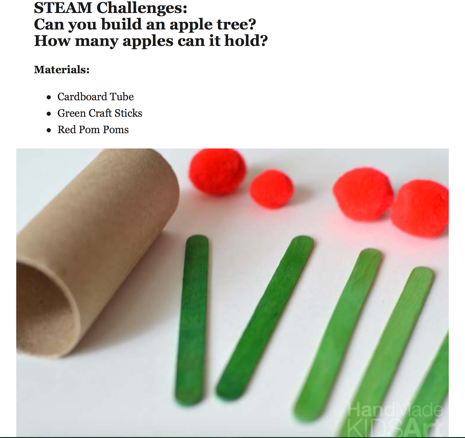 Why not take a walk in your yard and collect sticks, leaves, acorns, etc. and use them to make an apple tree.  You could glue them on a piece of paper or just try to balance them.